台灣傳道六十年紀念特刊支分會專用稿紙 (寫好後請寄給梁世威弟兄 Carlliang05@gmail.com，手機0928-244715， Skype: carlliang3151，Line ID: carlliang)補充資料提供者姓名：                             電話：                        Email：單位名稱大寮支會                                        大寮支會                                        單位號碼0568872單位資料成立日期西元2008年7月27日西元2008年7月27日單位資料原屬單位圓山支會高雄第六支會圓山支會高雄第六支會單位資料教堂地址2010.12.19 高雄市83152大寮區會社里鳳林三路381號2010.12.19 高雄市83152大寮區會社里鳳林三路381號單位資料教堂電話07-782979207-7829792單位資料歷任主教/會長(從第一任開始)~1999.8.29  劉春林2008.7.27~2011.9.25 黃俊達2011.9.25~2013.7.14  蕭國崢2013.7.14~2016.7.10  葛樹正2016.7.10~  史光龍~1999.8.29  劉春林2008.7.27~2011.9.25 黃俊達2011.9.25~2013.7.14  蕭國崢2013.7.14~2016.7.10  葛樹正2016.7.10~  史光龍重要史料 (請勿超過1,500字，所撰寫之資料請盡量包含人事時地物五大要項。 請附寄現任主教/會長照片及教堂照片。從前教堂及領袖之照片及重要活動史料照片亦很歡迎， 用畢歸還。)2008.7.27由高雄第六支會 (現之圓山支會) 劃分出大寮支會2010.2.28  由高雄支聯會改隸東高雄支聯會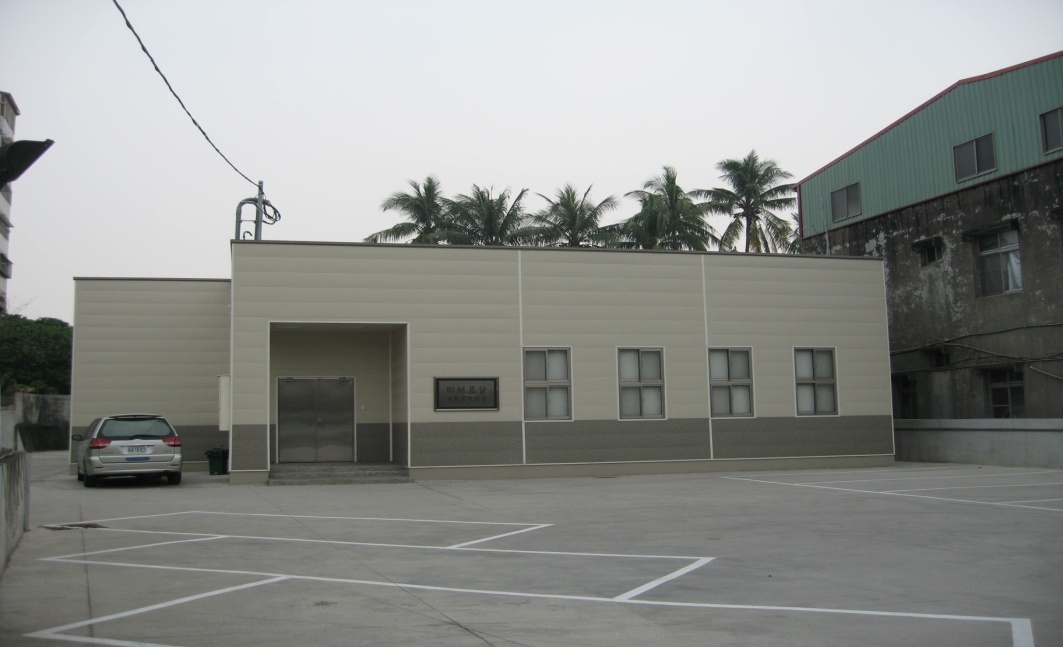 大寮支會教堂 – 2010年起租用高雄市大寮區會社里鳳林三路381號重要史料 (請勿超過1,500字，所撰寫之資料請盡量包含人事時地物五大要項。 請附寄現任主教/會長照片及教堂照片。從前教堂及領袖之照片及重要活動史料照片亦很歡迎， 用畢歸還。)2008.7.27由高雄第六支會 (現之圓山支會) 劃分出大寮支會2010.2.28  由高雄支聯會改隸東高雄支聯會大寮支會教堂 – 2010年起租用高雄市大寮區會社里鳳林三路381號重要史料 (請勿超過1,500字，所撰寫之資料請盡量包含人事時地物五大要項。 請附寄現任主教/會長照片及教堂照片。從前教堂及領袖之照片及重要活動史料照片亦很歡迎， 用畢歸還。)2008.7.27由高雄第六支會 (現之圓山支會) 劃分出大寮支會2010.2.28  由高雄支聯會改隸東高雄支聯會大寮支會教堂 – 2010年起租用高雄市大寮區會社里鳳林三路381號重要史料 (請勿超過1,500字，所撰寫之資料請盡量包含人事時地物五大要項。 請附寄現任主教/會長照片及教堂照片。從前教堂及領袖之照片及重要活動史料照片亦很歡迎， 用畢歸還。)2008.7.27由高雄第六支會 (現之圓山支會) 劃分出大寮支會2010.2.28  由高雄支聯會改隸東高雄支聯會大寮支會教堂 – 2010年起租用高雄市大寮區會社里鳳林三路381號